Motor Versus Body Awareness: Voxel-based Lesion Analysis in Anosognosia for Hemiplegia andSomatoparaphrenia Following Right Hemisphere StrokeValentina Moro1*, Simone Pernigo1*, Manos Tsakiris2, Renato Avesani3, Nicola M. J. Edelstyn4, PaulM. Jenkinson5 & Aikaterini Fotopoulou61 NPSY.Lab-VR, Department of Philosophy, Education and Psychology, University of Verona, Italy.2 Department of Psychology, Royal Holloway, UK.3 Department of Rehabilitation, Sacro Cuore Hospital, Negrar, Verona, Italy4 School of Psychology, Keele University, UK.5School of Life and Medical Sciences, University of Hertfordshire, UK.6 Clinical, Educational & Health Psychology, Division of Psychology & Language Sciences, UniversityCollege London, UK..* These authors shared the first authorshipThis is the authors’ version of Article title: Motor Versus Body Awareness: Voxel-based Lesion Analysis in Anosognosia for Hemiplegia and Somatoparaphrenia Following Right Hemisphere Stroke
Journal title: CORTEX
Large study on the neuroanatomy of motor anosognosia versus body disownershipSubcortical involvement is necessary for body and motor awareness‘Up-to-date’ motor awareness may also rely on cortical processing*Manuscript1Running Head: Lesions Affecting Motor and Body Awareness1234	Motor Versus Body Awareness: Voxel-based Lesion Analysis in Anosognosia for Hemiplegia and56	Somatoparaphrenia Following Right Hemisphere Stroke789	1*1*	2	3	410	Valentina Moro11	5, Simone Pernigo, Manos Tsakiris , Renato Avesani , Nicola M. J. Edelstyn , Paul612	M. Jenkinson1314& Aikaterini Fotopoulou15	1 NPSY.Lab-VR, Department of Human Sciences, University of Verona, Italy.1617	2 Department of Psychology, Royal Holloway, UK.1819	3 Department of Rehabilitation, Sacro Cuore Hospital, Negrar, Verona, Italy.2021	4 School of Psychology, Keele University, UK.2223	5School of Life and Medical Sciences, University of Hertfordshire, UK.2425	6 Clinical, Educational & Health Psychology, Division of Psychology & Language Sciences, University2627	College London, UK..28293031	* These authors shared the first authorship32333435	Correspondence concerning this article should be addressed to:3637	Aikaterini (Katerina) Fotopoulou38	CEHP Research Department39	University College London40	1-19 Torrington Place42	London WC1E 7HJ43	Tel: (+44) 020 7679 307944	Fax: (+44) 020 7916 850246	Email: a.fotopoulou@ucl.ac.uk.4748	and495051	Valentina Moro52	Department of Human Sciences53	University of Verona55	Lungadige Porta Vittoria 1756	37129 Verona57	Tel (+39) 045 80283705859	Fax: (+39 045 802803960	Email: valentina.moro@univr.itAbstract12	Anosognosia for hemiplegia (AHP) is informative about the neurocognitive basis of motor34	awareness. However, it is frequently associated with concomitant symptoms, such as hemispatial56	neglect and disturbances in the sense of body ownership (DSO).  Although double dissociations78	between these symptoms have been reported, there is ongoing debate about whether they are9	manifestations of independent abnormalities, or a single neurocognitive deficit.   We aimed to11	investigate the specificity of lesions associated with AHP by surpassing four, existing13	methodological limitations: (a) recruit a relatively large sample of patients (total N = 70) in a multi-1415	centre study; (b) identify lesions associated with AHP in grey and white matter using voxel-based1617	methods; (c) take into account the duration of AHP and concomitant neglect symptoms; and (d)1819	compare lesions against a control hemiplegic group , patients suffering from AHP and DSO, and a2021	few, rare patients with selective DSO. Results indicated that acute AHP is associated with a wide2223	network, mainly including: (1) the Rolandic operculum, (2) the insula and (3) the superior temporal2425	gyri. Subcortically, damage mainly involved the basal ganglia and white matter, mostly the2627	superior corona radiate, arcuate fasciculus and the part of the ventral, superior longitudinal2829	fasciculus. Persistent symptoms were linked with wider damage involving fronto-temporal cortex3031	and long white matter tracts. A shift in the latero-medial direction (mainly involving the basal3233	ganglia and surrounding white matter) emerged when DSO was taken accounted for. These results3435	suggest that while bodily awareness is processed by areas widely distributed across the brain,3637	intact subcortical structures and white matter tracts may be necessary to support basic feelings of3839	owning and controlling contralateral body parts. An accurate and ‘up-to-date’ awareness of our40	motor abilities, however, may rely also on intact processing in cortical areas which presumably42	allow higher-order inferences about the current state of the body.4445464748	Keywords: Motor Awareness; Body Awareness; Anosognosia for hemiplegia; Sense of Body4950	ownership; Voxel-Based Lesion Mapping.51525354	Introduction5556	Human bodily awareness entails the processing, integration and re-representation of one’s5758	sensorimotor states as one’s own bodily states. However, bodily awareness is as vulnerable as it is5960	complex, as demonstrated by the variety of disturbances caused by a range of clinical (e.g.amputation, deafferentation, brain damage) and experimental (multisensory conflicts) factors12	(Fletcher & Fotopoulou, 2015; Pernigo et al., 2012; Ramachandran & Rogers-Ramachandran, 2000;34	Scandola et al., 2014). In terms of central neurological damage, right hemisphere stroke can cause56	severe disorders of bodily awareness, such as anosognosia (from the Greek, α  = without, νό σος  =78	disease, γ νώ σις  = knowledge) for hemiplegia (AHP). AHP has been described as the denial of motor9	paralysis contralateral to a brain lesion (Babinski, 1914). In this condition, hemiplegic patients may11	state that they are able to move their paralysed limbs, to walk, or carry out daily life activities13	without needing help. Sometimes they also behave or attempt to act as if they really can move1415	their body normally (e.g. Moro, Pernigo, Zapparoli, & Cordioli, 2011). Not surprisingly, AHP in the1617	acute stages following stroke is associated with poor long-term functional outcome (Gialanella &1819	Mattioli, 1992; Hartman-Maeir, Soroker, & Katz, 2001), even if in most cases it resolves2021	spontaneously, days or weeks post-stroke (Pia, Neppi-Modona, Ricci, & Berti, 2004; Vocat, Staub,2223	Stroppini, & Vuilleumier, 2010).2425	Although the syndrome includes several clinical forms and many concomitant symptoms,2627	such as personal and visuospatial neglect (Jenkinson, Preston, & Ellis, 2011), there is ongoing2829	debate about whether these are manifestations of independent abnormalities, a single primary3031	deficit, or a combination of deficits (see Jenkinson & Fotopoulou, 2014). Recent, integrated3233	clinical, experimental and neuroimaging approaches (Cocchini, Beschin, Fotopoulou, & Della Sala,3435	2010; Fotopoulou, Pernigo, Maeda, Rudd, & Kopelman, 2010; Gandola et al., 2014; Moro et al.,3637	2011; Vocat et al., 2010) have shown the limits of theories which explain AHP as the result of3839	single deficits such as sensory, spatial, attentional or metacognition abnormalities (see also40	Prigatano, 2010 for a review). Indeed, recent multifactorial theories suggest that AHP is a multi-42	component syndrome that may be caused by a collection of disturbances (Davies, Davies, &44	Coltheart, 2005; Marcel, Tegnér, & Nimmo-Smith, 2004; Mograbi & Morris, 2013; Vuilleumier,46	2004) and their dynamic relations (Fotopoulou, 2014; Fotopoulou, 2012; Jenkinson & Fotopoulou,4748	2014).4950	This perspective is consistent with the fact that, apart from a more frequent occurrence5152	after right than left-hemisphere damage (e.g. Cocchini, Beschin, Cameron, Fotopoulou, & Della5354	Sala, 2009 for left hemisphere cases; Jehkonen, Laihosalo, & Kettunen, 2006), recent5556	neuroimaging studies have not identified a consistent pattern of brain lesion or dysfunction5758	selectively associated with AHP. Specifically, some studies have highlighted the potential role of5960	cortical areas such as the right insula in AHP (Berti et al., 2005; Fotopoulou et al., 2010; Karnath,Baier, & Nägele, 2005; Vocat et al., 2010). The insular cortex has been more generally implicated in12	body ownership, perceived agency and interoceptive representations of body states (Craig, 2009;34	Karnath et al., 2005; Tsakiris, Hesse, Boy, Haggard, & Fink, 2007). Other cortical areas selectively56	associated with AHP are the right premotor and the inferior frontal cortex, in particular78	Broadmann’s areas 6, 44/45 and 47 (Berti et al., 2005; Fotopoulou et al., 2010; Kortte et al., 2015),9	which are involved in motor initiation, preparation and monitoring. However, there are conflicting11	results between these studies regarding which areas of the frontal operculum are implicated in13	AHP (Berti et al., 2005; Kortte et al., 2015) and other studies fail to find a selective role for1415	premotor areas and the inferior frontal gyrus in AHP (Karnath et al., 2005). In addition, some but1617	not all studies report that lesions involving subcortical structures such as the thalamus, the basal1819	ganglia and the amygdala-hippocampal complex may relate to certain behavioural facets of AHP2021	(Fotopoulou et al., 2010; Moro et al., 2011; Vocat et al., 2010, see Table 4 for a review of previous2223	studies).2425	In addition to intrinsic limitations of lesion mapping studies (Rorden, Fridriksson, &2627	Karnath, 2009; Rorden & Karnath, 2004), part of the aforementioned differences between studies2829	may be attributed to different sample sizes and selection criteria, including criteria for diagnosis,3031	subtype of anosognosia, age, lesion size, perfusion patterns, white matter involvement, and the3233	time interval since stroke for both diagnosis and neuroimaging examination (Karnath et al., 2005;3435	Kortte et al., 2015; Vocat et al., 2010). Unfortunately, addressing all these limitations in a single3637	study is currently unfeasible for most labs. Accordingly, in the current study we wished to address3839	at least four of these considerations. Specifically, we aimed to: (a) recruit a relatively large sample40	of patients with a clear diagnosis of severe AHP (verified by two, separate interviews); (b) examine42	identifiable lesions in grey and white matter, while (c) also taking into account the duration of AHP44	and concomitant neglect symptoms. Finally, we aimed to (d) compare the lesions of AHP patients46	not only to a control group showing hemiplegia without anosognosia (HP group) but also to4748	another group of patients whose anosognosia was accompanied by body ownership disturbances.4950	Clinical dissociations between AHP and body ownership disturbances have been described since5152	Gerstmann’s seminal paper (1942) on the topic. The critical difference seems to be that while AHP5354	affects patients’ awareness of action, right hemisphere stroke can also cause abnormalities in5556	awareness of one’s body parts as one’s own. For example, patients with asomatognosia show a5758	lack of recognition regarding the existence or ownership of their limbs (Vallar & Ronchi, 2009).(somatoparaphrenias; Gerstmann, 1942), such as the belief that the affected limb belongs to12	another person, including friends, relatives or even the examiner. Typically, somatoparaphrenia is34	regarded as a positive or productive variant of asomatognosia (in the Jacksonian sense; Jackson,56	1932), and it may take several clinical forms (reviewed by Vallar & Ronchi, 2009), but the particular78	application of terms like asomatognosia and somatoparaphrenia remains debated. To escape this9	terminological ambiguity in this paper, we follow Karnath and colleagues (Baier & Karnath, 2008)11	in classifying all abnormal feelings and beliefs regarding the existence and ownership of one’s13	limbs as ‘disturbed sensation of limb ownership” (DSO).1415	AHP and DSO have been found to co-occur frequently (Vallar & Ronchi, 2009) and previous1617	studies have suggested a strong link between the sense of limb ownership and action awareness,1819	and common critical lesions in the posterior insular cortex (Baier & Karnath, 2008). However,2021	more recent, in depth neuropsychological examinations have demonstrated the possibility of2223	behavioural and neural dissociations between AHP and DSO (Gandola et al., 2012; Invernizzi et al.,2425	2013; Vallar & Ronchi, 2009a). Specifically, certain ‘pure’ cases of DSO (i.e. patients that did not2627	show any indications of AHP) have been identified and their lesions have been compared with2829	cases of pure AHP (Invernizzi et al., 2013; albeit the AHP patients were recruited as part of a3031	previous study, Berti et al., 2005), or mixed AHP (Gandola et al., 2012). These studies have3233	revealed that, contrary to AHP (Berti et al., 2005; Kortte et al., 2015), DSO is not selectively3435	associated with damage to the inferior frontal gyrus, including the lateral premotor cortex  and3637	instead it seems to involve critical lesions to grey subcortical structures and white matter bundles3839	(see also Zeller, Gross, Bartsch, Johansen-Berg, & Classen, 2011). Taken together, the conflicting40	results of previous studies, as well as the frequent co-occurrence of AHP and DSO, warrant a42	specific examination of the relation between DSO and AHP. In the current study we used a voxel-44	based, lesion comparison approach (Kimberg, Coslett, & Schwartz, 2007; Rorden & Karnath, 2004;46	Rorden, Karnath, & Bonilha, 2007) to test the hypothesis that at least partially segregated4748	networks are damaged in AHP and DSO, involving more cortical premotor and insular grey matter4950	areas in the former, and subcortical white and grey matter structures (basal ganglia and white5152	matter tracts around them) in the latter.53545556	2. Materials and Methods5758A total of 70 patients with damage to the right hemisphere were consecutively recruited (in each12	center) from three different, collaborating centers: the acute, stroke rehabilitation unit at the St.34	Thomas’s Hospital in London, acute stroke and stroke rehabilitation wards at the (former)56	University Hospital of North Staffordshire, and the Rehabilitation Ward of the Sacro Cuore Hospital78	(Negrar, Verona, Italy) over a period of 5 years (from 2006 to 2011).  Behavioural, experimental9	data for 31 of the current anosognosic patients and 23 of the controls have been previously11	described in case studies (Besharati, Kopelman, Avesani, Moro, & Fotopoulou, 2015; Fotopoulou13	et al., 2011; Jenkinson, Haggard, Ferreira, & Fotopoulou, 2013), or small sample group studies1415	(Jenkinson, Edelstyn, Drakeford, & Ellis, 2009, AHP N = 10; Jenkinson, Edelstyn, & Ellis, 2009, AHP1617	N = 8; Fotopoulou et al., 2010, AHP N = 7; Moro et al., 2011, AHP N = 12). In this study, the clinical1819	and anatomical data of 70 patients were analyzed. Unfortunately, further screening data is not2021	available/informative for our sample, due to the practical and ethical considerations regarding2223	recruitment and the time intervals involved (see also below). For instance, as stated above,2425	patients were recruited from units that admitted and cared for patients at different intervals and2627	durations post stroke. In addition, in one of the three centres the researchers did not have access2829	to the medical records but rather it was the responsibility of clinicians to refer patients meeting3031	the inclusion criteria below, based on their clinical observations.3233	Patients were eligible if they had (i) a stroke-induced right-hemisphere lesion as confirmed3435	by clinical neuroimaging; (ii) contralateral upper limb plegia (they were unable to move their left3637	arm).  Exclusion  criteria  were:  (i)  previous  history  of  neurological  or  psychiatric  illness;  (ii)3839	medication with severe cognitive or mood side-effects; (iii) severe language, general cognitive40	impairment, or mood disturbance that precluded completion of the study assessments.42	For all recruitment centres, the presence or absence of AHP and DSO was diagnosed by44	means of the same criteria (scores of 1 or 2 on the Berti AHP interview; clear clinical indications of46	anosognosia, and clear indications of DSO in a body ownership interview, see below for details).4748	Based on these assessments, patients were categorized into four different groups: 1. Patients with4950	Anosognosia for Hemiplegia (AHP Group, N = 25 patients); 2.  AHP patients that also showed DSO5152	(AHP+DSO Group, N = 13 patients); 3. pure DSO patients (DSO Group, N = 4 patients); 4. Control5354	patients with hemiplegia but no body awareness symptoms (HP Control Group, N = 28 patients).5556	When possible (for 36 out of 42 target patients), unaware patients were examined in a follow-up5758	assessment in order to investigate the persistence of AHP and DSO in sub-acute and chronic stagesconsiderations, we conducted lesion comparisons (see below) on the basis of a single time cut-off:12	i) AHP patients who recovered awareness within 40 days (AHPacute only subgroup, N = 6) and ii)34	those who continued to show body unawareness symptoms after 40 days from stroke (AHPchronic56	subgroup, N = 14). These analyses were exploratory as the two groups of chronic and ‘acute only’78	patients were unequal in number. Most papers typically refer to anosognosia as a transient9	phenomenon that tends to recover spontaneously days or weeks after onset. However, the11	available data in the literature on the evolution of AHP are actually mixed; less than 20% of13	published studies involve follow-up assessments and there is no specification of optimal1415	timeframes for the characterization of patients as acute versus chronic. Most studies consider the1617	presence of AHP to be chronic if it is present at a post onset interval greater than one month, 401819	days, three months or six months (see Nurmi & Jehkonen, 2014 for the most recent and2021	systematic review on the issue). Our selection was therefore within this range, based on our2223	experience of the time intervals that patients are likely to be admitted and remain available for2425	testing and follow-up assessments in the various clinical units involved. The ratio between acute2627	and chronic patients therefore reflects merely this fact. Furthermore, we found that DSO was still2829	present after 40 days in 11 AHP+DSO patients, and in all the pure DSO patients. Therefore, we did3031	not further sub-divide these groups. All patients gave written informed consent and the research3233	was conducted in accordance with the guidelines of the Declaration of Helsinki (2013) and3435	approved by the Local Ethical Committees of each centre.36373839	2.2. Assessment of AHP and DSO40	The diagnosis of AHP was ascertained by means of a structured interview (Berti, Làdavas, & Della42	Corte, 1996), including general questions regarding the consequences of stroke (e.g., ‘How is your44	left arm? Can you move it?’) and confrontation questions (e.g. ‘Please, touch my hand with your46	left hand. Have you done it?’). In this interview full acknowledgement of paralysis is scored as ‘0’,4748	while denial of the paralysis despite acknowledging not having reached for the examiner’s hand is4950	scored as ‘1’; and a score of ‘2’ is given when patients denied both motor impairments and the5152	failure in reaching for the examiner’s hand. We considered patients as anosognosic when they5354	scored 1 or 2, as in previous studies (e.g. Berti et al., 1996; Fotopoulou et al., 2008, 2010).5556	We also used a second measure of AHP, namely the frequently used scale by Bisiach and5758	colleagues (Bisiach, Vallar, Perani, Papagno, & Berti, 1986). In this 4-point scale, if the disorder isscore is ‘0’ = no anosognosia; ‘1’ is scored if the disorder is reported only following a specific12	question about the strength of the patient’s limbs; ‘2’ is scored if the disorder is acknowledged34	only after demonstration; and finally ‘3’ is scored if no acknowledgement of the disorder can be56	obtained. We considered patients as anosognosic when they scored 2 or 3 (Karnath et al., 2005;78	Orfei et al., 2007).9	This double assessment of AHP allowed us to repeat the assessment, and in this way to11	take into account the potential variability of AHP symptoms in time and in relation to the context13	of the questioning (Marcel et al., 2004; Vocat & Vuilleumier 2010; Fotopoulou et al., 2010; Moro1415	et al., 2011).  Examining patients’ diagnosis in this manner, we found no discrepancies in the1617	classification of patients based on these two assessments, thus confirming the validity of our1819	classification. For the purposes of behavioural analyses of neuropsychological performance (see2021	below), each patient’s scores on the two scales were converted into percentages and averaged to2223	form a composite index of anosognosia. This composite score further allowed us a range of scores2425	that could better capture the clinical variability of AHP and thus be better suited to further2627	analyses with other behavioural deficits that are multicomponent and determined by more than2829	one assessment (e.g. neglect).3031	Somatoparaphrenia (DSO) was assessed by means of a standardized, ad-hoc procedure.3233	Patients were preliminary asked to identify their right and left hands. If they failed to identify their3435	left hand spontaneously, they were asked to look at their left hand and respond to a series of3637	questions: “What is this? Who does this hand belong to? How many hands do you have? Is this3839	your hand? Where is your left hand? Finally, the ‘One-item test’ was administered; we asked40	patients to reach and touch their left hand with the right one (Bisiach et al., 1986). Patients were42	included in the groups of DSO or AHP+DSO when presented with delusional beliefs about the44	contralesional side of their body, in particular when they denied that the arm belonged to them46	and/or attributed it to somebody else in at least two of these questions. Bizarre, persistent and4748	refractory-to-correction explanations of patients delusion were recorded (Feinberg, Venneri,4950	Simone, Fan, & Northoff, 2010). In the AHP+ DSO group these symptoms were associated with5152	denial of arm paralysis as identified with interviews described above. By contrast, the ‘pure DSO’5354	patients, although insisting that the left arm did not belong to them, were able to describe its5556	paralysis accurately in the above interviews and they never claimed being able to move ‘their own5758	left arm’, or behaved accordingly.2.3. Neurological and neuropsychological assessment12	Motor deficits were assessed by means of a standardised evaluation (Bisiach et al., 1986) which34	score ranges from 0 (no deficit) to 3 (severe deficit), and all patients showed a severe56	contralesional hemiplegia (score 3/3 for both upper and lower limbs). Hand-dominance was78	assessed by a questionnaire (Oldfield, 1971). Abstract reasoning was assessed by ‘Similarities’9	tasks (Italian version: Appollonio et al., 2005; British version: Wechsler, 1997; sub-test of Wechsler11	Adult Intelligent Scale, WAIS-III; statistical comparisons for each target group were performed only13	with regards to the HP group patients tested with each version). Extrapersonal neglect was1415	assessed by the line cancellation, star cancellation, figure and shape copying subtest of the1617	Behavioural Inattention Test ((Wilson, Cockburn, & Halligan, 1987). The scores of all patients on1819	each test were then calculated in percentages and averaged to form a composite index of neglect2021	(see also Vocat et al., 2010). The ‘Comb/Razor test’ (McIntosh, Brodie, Beschin, & Robertson,2223	2000) was used for the assessment of personal neglect.24252627	2.4. Lesion Analysis28293031	2.4.1. Lesion Mapping and Voxel-based Comparisons3233	The cerebral lesions were documented in 49 subjects via computerised tomography (CT) and in 213435	subjects via magnetic resonance imaging (MRI). Lesions from these scans were segmented and co-3637	registered using a manual procedure. Lesions were outlined by two of us (SP and VM) who were3839	blind to each scan’s group classification. In the case of disagreement of two lesion plots, the40	opinion of a third, expert anatomist was requested. Scans were registered to the T1-weighted MRI42	scan template (ICBM152) of the Montreal Neurological Institute, furnished with the MRIcron44	software (ch2, http://www.cabiatl.com/mricro/mricron/index.html).46	First, the standard template (size: 181 × 217 × 181 mm, voxel resolution: 1 mm2) was4748	rotated on the three planes in order to match the orientation of the patient’s MRI or CT scan.4950	Lesions were outlined on the axial slices of the rotated template. The resulting lesion volumes5152	were then rotated back into the canonical orientation, in order to align the lesion volumes of each5354	patient to the same stereotaxic space. Finally, in order to exclude voxels of lesions outside white5556	and gray matter brain tissue, lesion volumes were filtered by means of custom masks based on the5758	ICBM152 template.The lesion volumes of the different groups were compared by using Rorden’s Non-12	Parametric Mapping (NPM) software (Rorden et al., 2007). Voxel-based lesion comparisons were345	performed in order to contrast the lesion patterns of the various clinical groups. In all these678	comparisons of lesions between groups (with the exception of neglect comparisons, see below),910	we used non-parametric analyses with dichotomic data. This was necessary as data on DSO were111213	dichotomous (i.e. evidence of disturbances of somatic ownership or not) and the distribution of1415	scores in control patients is by definition very limited.161718	We used a non-parametric implementation (based on the Liebermeister (L) measure) of a1920	two-group comparison on a binary variable that has proved to be more sensitive than chi-squared2223	or Fisher’s Exact test in situations without fixed marginals (Phipps, 2003; Rorden et al., 2007). Only242526	voxels lesioned in at least 30% of the patients were included in the analysis, in order to maximize2728	the power of analysis and avoid spurious results (Kimberg et al., 2007; Medina, Kimberg,293031	Chatterjee, & Coslett, 2010). This means that lesioned voxels that overlapped in at least 8 patients3233	for the comparison of the two larger groups (HP vs. AHP groups), and at least 4 patients for the3536	comparison of AHP+DSO with HP patients were included. No thresholds were used for the DSO373839	group because of the small number of patients (i.e., 4 patients; this limitation is acknowledged in4041	the interpretation of the results). The binomial voxel-based lesion mapping test was then424344	subjected to permutation by using the NPM software, in order to determine a critical L cut-off (at4546	p < .05), based on 5000 random permutations of the data (Kimberg et al., 2007). Finally, maps of474849	voxels with L-score intensity were generated and only the voxels that survived to the critical L5051	value for each group comparison were considered. In the statistical group comparisons that5354	involved the single, small group of pure DSO patients, results were corrected for multiple555657	comparisons using a 1% false discovery rate (FDR).5859	For each main lesion comparison a power map was generated and only voxels with powervoxel of the power map, area under ROC curve (AUROC) scores were provided, ranging between12	0.5 (minimum power) to 1 (maximum discrimination power).34	In addition to the above main analyses, as aforementioned we also conducted exploratory56	analyses on patients with ‘acute only’ versus ‘chronic’ AHP and we also conducted a separate,78	Voxel Lesion Symptom Mapping Analysis (VLSM, Rorden et al., 2007) on the continuous scores of9	the composite index for the spatial neglect. This t-test based analysis allowed us to explore the11	lesion sites associated with hemispatial neglect, irrespective of group classification (see Kimberg et13	al., 2007 for rationale of this approach). However, as our behavioural results revealed that1415	patients with AHP had more neglect than control patients, we also conducted the same analysis1617	only in patients with AHP to examine the patterns of lesions associated with neglect specifically in1819	this population. In these t-test statistics, only voxels lesioned in more than 20% of the patients2021	were used, the critical cut-off for the t-test being set at p=0.5, correcting for FDR. The results of2223	these analyses are reported in the Supplementary Materials.24252627	2.4.2. Brain regions and tracts classification2829	Three anatomical templates furnished with MRIcron served to identify gray and white matter3031	region labels: the “automated anatomical labeling” (AAL) template (Tzourio-Mazoyer et al., 2002),3233	the JHU white-matter tractography atlas, (Mori, Wakana, Zijl, & Nagae-Poetscher, 2005), and the3435	“NatBrainLab” template of the “tractography based Atlas of human brain connections Projection3637	Network” (Natbrainlab, Neuroanatomy and Tractography Laboratory) (Catani & Thiebaut de3839	Schotten, 2012; Thiebaut de Schotten et al., 2011). The results regarding the superior fronto-40	occipital fasciculus that emerged from the JHU atlas have not been reported, because, according42	to current understanding, this fasciculus does not exist in humans. The JHU atlas predated this44	debate and wrongly indicated this structure (see debate Schmahmann et al., 2006 vs. Forkel et al.,46	2014).Voxel intensity values of the Natbrainlab templates (http://www.natbrainlab.com) were4748	converted to 16 bit when different, and thresholded at a probability > 50% (i.e., voxels in which4950	more than 50% of the population studied have the same tract) in order to consider only the almost5152	invariable anatomical core of each single tract and not its periphery (Thiebaut de Schotten et al.,5354	2011).By superimposing the significant lesion patterns on the anatomical templates we calculated5556	the number of lesioned voxels (i.e., the amount of volume in mm3) and the centre of gravity5758	(centre of mass) for each region.3. Results1234	3.1. Behavioural Results5678	3.1.1. Demographics and Neuropsychological Performance9	Socio-demographic characteristics and scores on neurological and neuropsychological tests are11	shown  in  Table  1.  By  means  of  independent  samples  t-test  and  Mann-Whitney  statistics13	(Bonferroni  corrected  for  multiple  comparison),  demographics  and  the  composite  scores  on1415	neuropsychological tests of the target groups were compared to each other and to those of the1617	controls. Spearman correlation coefficients were used to examine potential associations between1819	neglect scores and degree of anosognosia within each group. Results are summarised in Table 12021	(demographics and comparisons with the control group) and in the text below. Due to the small2223	sample of the DSO group (N = 4; 2 men and 2 women, mean age 63 ± 3 years) only exploratory2425	comparisons have been performed; results of the later comparisons are described in the text2627	below.2829	Mean age was 66 years (± 12). Patients were examined either in the acute (< 10 days, 193031	patients), subacute (from 11 to 40 days, 23 patients) or the chronic phase (> 40 days, 28 patients)3233	(see Table 1). The groups did not differ in age, interval from onset, gender (but AHP vs. HP, p =3435	.04), chronicity and handedness ratios.3637383940	-------------------------------------42	Table 1 about here44	-------------------------------------4647484950	3.1.2. Anosognosia for hemiplegia.5152	All control subjects and all the DSO patients scored 0 (no anosognosia) in the anosognosia5354	composite index. By contrast, as expected anosognosia scores in the AHP and the AHP+DSO5556	groups were significantly higher than zero (Table 1; Wilcoxon signed-rank test, both ps < 0.01).than ‘pure’ AHP patients (i.e. they showed more anosognosia), this difference did not reach12	significant levels (see Table 1).3456	3.1.3. Neglect78	For extrapersonal neglect the analysis of the composite index (0%: no neglect, 100%: maximum9	neglect) indicates the presence of more neglect in both AHP and AHP+DSO groups with respect to11	HP group (All ps < 0.01; see Table 1). Nevertheless, the degree of anosognosia did not correlate13	with extrapersonal neglect (r(36) = -0.08, p = 0.67) in the AHP group (r(24) = -0.17, p = 0.45) or the15	AHP+DSO group (r(12) = 0.32, p = 0.3165). There was no significant difference between the AHP and1617	AHP+DSO groups (see Table 1). Finally, the pure DSO patients (Mdn =59%; Interquartile Range =1819	18%) showed less symptoms of neglect than AHP and AHP+DSO patients (U(38) = 31, Z = 1.87, p <2021	0.031), with an average performance comparable to HP patients (U(30) = 36, Z = 1.17, p = 0.12).2223	The groups showed a similar pattern of results on personal neglect. Personal neglect was2425	significantly worse in the AHP+DSO group with respect to HP controls (all ps < 0.01; see Table 1),2627	while there was no difference between AHP and HP controls and between the AHP and AHP+DSO2829	groups (see Table 1). Personal neglect did not correlate with the degree of anosognosia (r(31) = -3031	0.07, p = 0.69) in the AHP (r(23) = -0.19, p = 0.38), nor in the AHP+DSO group (r(8) = 0.43, p = 0.29).3233	Although the difference was not statistically significant, DSO patients (Mdn = 0; Interquartile3435	Range = 0.56) tended to perform better relative to AHP+DSO patients (U = 27, Z = 1.87, p = 0.07).3637	There was no statistically significant difference between the DSO group and AHP patients (U = 63,3839	Z = 1.1, p = 0.27), or the control HP group (U = 58, Z = 0.11, p = 0.93).404142	3.1.4. Executive functions44	The AHP and the AHP+DSO groups performed worse in comparison to the HP group (all ps < 0.05;46	see Table 1) on the Similarities task, but there was no difference between the two target groups4748	(see Table 1).495051525354	3.2. Lesions Associated with Anosognosia5556In order to find lesions specifically associated with AHP in the acute phase (irrespective of12	whether the symptoms would spontaneously recover or not – see below), we compared the34	lesions of the AHP group (25 patients) with the lesions of the HP group (28 patients; see Table 2,56	first column). A lesion cluster was centered on the subcentral gyrus (Naidich et al., 2004), reaching78	the dorsal part of the right insula (Figure 1.A, axial plane Z=19) and extended cortically to the9	adjacent ventral premotor cortex, involving a small part of both the parietal and frontal11	operculum. It also encompassed the Heschl and temporal superior gyrus, but spared the primary13	somatosensory and primary motor cortex. Subcortically, it extended to the tracts of the superior1415	corona radiata and external capsule, and reached the more dorsal part of the caudate nucleus.1617	Significant voxels were also found in the superior longitudinal fasciculus (SLF). According to the1819	white matter atlas of the Natbrainlab laboratory (Catani & Thiebaut de Schotten, 2012; Thiebaut2021	de Schotten et al., 2011), significant voxels were present on the cortico-spinal tract, internal2223	capsule, and the arcuate fasciculus, in particular in the anterior segment. This segment is known to2425	run next to the ventral part of the superior longitudinal fasciculus (or SLF III) and connects parietal2627	with frontal regions (Martino et al., 2013; Thiebaut de Schotten et al., 2011).28293031	-----------------------------------------------------------3233	Figure 1 and Table 2 about here3435	-----------------------------------------------------------36373839	3.2.2. Transient versus lasting anosognosia: AHPacute only and AHPchronic vs HP40	In order to investigate the differences in lesions between patients who showed anosognosia in42	both the acute and chronic stages (>40 days; AHPchronic; N = 14) with those who recovered44	awareness within 40 days (AHPacute only’ N = 6), we compared the lesions of the two groups of AHP46	patients (AHPacute only and AHPchronic separately) with all the HP controls, using the same criteria and48	statistical methods as for the other main comparisons (as described in Methods). As shown in4950	Table 2 (middle and right columns) results indicate that patients who remain anosognosic in the5152	chronic phase present with more cortical lesions, involving ventral premotor cortex and the5354	temporal superior cortex. Nevertheless, lesions also extend to the subcortical white matter, in5556	particular to the cortico-spinal tract (corresponding to superior corona radiate in JHU atlas),12	3.3. Lesions associated with Anosognosia versus with Body Ownership Disturbances34	In 13 out of our 28 AHP patients, anosognosia was concomitant with disturbed sensations of limb56	ownership (DSO). This gave us the opportunity to investigate potential different lesional correlates78	of the two syndromes in two ways. Firstly, by means of indirect comparisons, we compared9	patients with both AHP and DSO (AHP+DSO) against the HP control group to examine qualitatively11	how this difference compared with the one above between the pure AHP patients and the HP13	controls (section 3.2.1). In a separate analysis of the same rationale, we also added the four1415	“pure” DSO patients into the AHP+DSO group to see how their difference from controls compared1617	with the results of section 3.2.1. Secondly, by means of direct comparisons, we then compared the1819	patients with AHP+DSO against the pure AHP group. This set of analyses allowed us to explore the2021	potential patterns of lesions differently correlated to the two syndromes and in relation to control2223	hemiplegic patients.24252627	3.3.1. Indirect Comparisons2829	3.3.1.1.  AHP+DSO vs. HP303132	When compared to HP controls, AHP+DSO was associated only with subcortical lesions in basal3334	ganglia and white matter (Table 3, first column). Significant voxels were located in the putamen,3536	the caudate (only one voxel), and surrounding tracts of the internal capsule. Similarly, the37	NatBrainLab atlas showed significant voxels in the internal capsule, with additional significant39	voxels in the cortico-spinal and cortico-pontine tracts, and a small cluster in the arcuate fasciculus.4142434445	-----------------------------------------------------------4647	Table 3 about here4849	-----------------------------------------------------------5051525354	3.3.1.2. AHP+DSO and DSO vs. HP5556	When we add the four patients affected by pure DSO to the above lesion analysis (i.e. AHP+DSO,amount of significant voxels increases, in particular in the caudate nucleus. In the JHU atlas the12	superior corona radiate emerges while in the Natbrainlab atlas an additional significant cluster of34	lesion emerges in the white matter tracts of the corpus callosum.5678	-----------------------------------------------------------9	Figure 2 about here11	-----------------------------------------------------------13141516	3.3.2 Direct comparisons between pure AHP and mixed AHP and DSO groups (AHP vs. AHP+DSO)1718	The direct comparison of lesions involved in AHP vs. the AHP+DSO Groups (and vice versa) did not1920	show any significant results in our sample. Therefore, in explorative analyses with limited2122	explanatory power (please see Discussion), we investigated the results of the same voxel-based2324	lesion comparisons by using less restrictive criteria. All voxels were included in the comparison2526	(not only voxels lesioned in at least 30% of the patients), and a less restrictive correction criteria2728	was used (1% False Discovery Rate).2930	We found that AHP+DSO patients showed lesions in the thalamus, caudate and pallidum3132	more frequently than AHP.  Moreover, the subcortical damage, especially in the posterior white3334	matter tracts, appeared more evident (Figure 3A, Table 3, third column), with the JHU atlas3536	reporting significant voxels in the anterior capsule and in two small clusters in superior37	longitudinal fasciculus and posterior thalamic radiations, and the Natbrainlab atlas reporting39	significant voxels in the cortico-spinal tract, the corpus callosum and the fornix. On the other hand,41	patients with isolated AHP showed more frequent lesions only in 16 voxels in the amygdala in43	comparison to patients with AHP+DSO (Figure 3B, Table 3, last column). This minimal result and4445	the absence of any higher order cortical areas is not surprising given the fact that both groups in4647	this comparison showed AHP, and the additional presence of DSO seems to be associated mostly4849	with subcortical lesions (see above). Finally, according to the JHU, but not to the Natbrainlab atlas,5051	there was a significant cluster in the capsule. Natbrainlab atlas indicated the involvement of the5253	anterior commissure, the inferior longitudinal fasciculus, the inferior occipito frontal fasciculus,5455	the optic radiations and the uncinate.5657	-----------------------------------------------------------12	Taken together, indirect and exploratory direct comparisons of lesions involved in anosognosia34	(AHP) versus disturbed sensations of limbs ownership (DSO) indicate a shift of damage from more56	cortical regions (mainly involved in AHP) towards subcortical structures, such as basal ganglia and78	thalamus, and the surrounding white matter, which are principally involved in DSO.91011	3.3.3. Supplementary Lesion Analyses1213	Further analyses regarding: 1) the comparison of all patients suffering from body awareness1415	disorders (AHP and AHP+DSO) versus HP; 2) the explorative analyses of the ‘pure’ DSO small group1617	versus all the other groups (AHP, AHP+DSO and HP); and 3) the lesional correlates of neglect are1819	reported in the Supplementary Materials. In brief, the first two sets of these analyses provided2021	further support for the finding that the lesions associated with pure AHP are more cortical and2223	lateral than those associated with either pure DSO, or a combination of body awareness disorders.2425	Finally, the third analyses showed that the critical set of lesions associated with visuospatial2627	neglect differs from that associated with AHP, DSO and their combination.28293031	4. Discussion3233	The main purpose of the study was to investigate in a relatively large sample of patients (N = 70)3435	the patterns of lesions associated with anosognosia for hemiplegia (AHP) and their potential3637	specificity in relation to the lesions associated with the hemiplegia itself, as well as with3839	concomitant disordered feelings of body ownership (DSO).  In addition, we were interested in40	exploring the pattern of lesions associated with other manifestations of the syndrome such as42	symptom duration and neglect.44	Our results indicate that while acute AHP is associated with damage to several cortical and46	subcortical areas, there is specific involvement of three principal cortical areas around the4748	subcentral gyrus: (1) the Rolandic operculum (ventral premotor cortex), (2) the insula and (3) the4950	Heschl and superior temporal gyri. In addition, damage was observed subcortically, mainly in the5152	basal ganglia, while white matter lesions seemed to affect mostly the superior corona radiate, and5354	the external capsule. According to the white matter atlas of the Natbrainlab laboratory (Catani &5556	Thiebaut de Schotten, 2012; Thiebaut de Schotten et al., 2011), significant lesions were present on5758	the cortico-spinal tract and the anterior segment of the arcuate fasciculus, in a region next to theal., 2011; Martino et al, 2013). Furthermore, in acute AHP, damage to the insula and basal ganglia12	seemed crucial, but for the persistence of the symptom beyond 40 days, wider damage involving34	fronto-temporal cortex and long white matter tracts seemed necessary. A shift in the latero-56	medial direction (and mainly involving the basal ganglia) emerged when DSO co-occurred with78	AHP (relative to HP controls), although direct comparisons between the pure AHP and the mixed9	AHP+DSO groups did not reveal any significant differences, possibly due to the smaller samples11	involved. However, the potential role of the basal ganglia and their connections with cortical areas13	in DSO was confirmed by exploratory (i.e. using less restrictive criteria) direct comparisons1415	between the pure and the mixed AHP groups, as well as the lesion patterns of four rare patients1617	suffering from pure DSO. These results are discussed in turn below.18192021	4.1. Lesion Patterns Associated with Anosognosia for Hemiplegia2223	The large sample of anosognosic patients analysed in this study (N = 38) permits us to confirm and2425	expand the crucial role that certain cerebral structures and tracts have in motor awareness (see2627	table 4). Specifically, our study confirms the involvement of both the insular cortex  (Berti et al.,2829	2005; Fotopoulou et al., 2010; Karnath et al., 2005; Moro et al., 2011; Vocat et al., 2010) and the3031	lateral premotor cortex (Berti et al., 2005; Fotopoulou et al., 2010; Kortte et al., 2015; Moro et al.,3233	2011; Vocat et al., 2010) in AHP. Nevertheless, contrary to earlier claims, AHP does not seem to be3435	associated with isolated lesions in the insula (Karnath et al., 2005). Instead, our results confirm the3637	involvement of both of these regions (see also Berti et al., 2005; Kortte et al., 2015) and3839	furthermore, point to a wider network of areas including perisylvian areas of the frontal, temporal40	and parietal cortices (Heschl gyrus, rolandic operculum and anterior temporal superior gyrus) and42	the underlying white matter, as well as subcortical involvement of the basal ganglia (see below).44	These results are thus consistent with other, recent studies finding similar involvement of cortical46	and subcortical areas and tracts in smaller samples (Besharati et al., 2014; 2016; Fotopoulou et al.,4748	2010; Moro et al., 2011; Romano, Gandola, Bottini, & Maravita, 2014; Vocat et al., 2010).4950	-------------------------------------------------------5152	Table 4 near here5354	-------------------------------------------------------5556	Functionally, this wider pattern of lesions suggests that AHP is not the result of a pure5758	deficit of sensorimotor monitoring (Berti et al., 2005), or multisensory body representationtheories of AHP that propose the syndrome is caused by a collection of heterogeneous12	disturbances (Davies et al., 2005; Marcel et al., 2004; Mograbi & Morris, 2013; Vuilleumier, 2004).34	For example, our anosognosic patients were more impaired than hemiplegic control patients both56	in neglect and executive functions. This is in line with previous reports that indicate a role of78	visuospatial neglect and spatiotemporal disorientation in determining AHP in the sub-acute phase9	(Vocat et al., 2010). Nevertheless, we did not find any correlations between severity of AHP and11	these symptoms. In addition, the lesion analysis of the neuroanatomical correlates of spatial13	neglect in the AHP group (see Supplementary Materials) indicates that this is selectively associated1415	with temporo-parieto-occipital areas. These lesions are more cortical and posterior compared to1617	those involved in AHP. Thus, a causative role of these symptoms in the syndrome appears unlikely,1819	but future studies should study their combination (see also below), as well as explore their2021	combined effects with other deficits, such as proprioception that we did not have the chance to2223	explore in this study.2425	Alternatively, our findings could be interpreted as the result of a functional disconnection2627	between top-down, premorbidly learned predictions regarding one’s body and the processing of2829	bottom-up ‘prediction errors’ regarding its current state (Fotopoulou, 2012, 2014, 2015). These3031	disconnections may occur at different levels of the neurocognitive hierarchy. For example, the3233	observed damage to the premotor cortex, as well as the ventral part of the superior longitudinal3435	fasciculus may have resulted in a disconnection between somatosensory areas in the parietal3637	cortex and ventral premotor and the prefrontal regions, resulting in impaired ability to detect and3839	monitor incongruent sensorimotor feedback (Enriquez-Geppert, Huster, Figge, & Herrmann,40	2014), as previous studies have suggested (Berti et al., 2005; Kortte et al., 2015). Similar inabilities42	in processing prediction errors (Magno, Foxe, Molholm, Robertson, & Garavan, 2006; Taylor,44	Stern, & Gehring, 2007) in the domain of multisensory integration may have influenced the46	behavior of patients with damage to the insula (Karnath et al., 2005). Unfortunately, there are4748	currently only a handful of mostly small sample studies that have included direct comparisons4950	between lesion and experimental results in AHP. Although mostly underpowered, the results of5152	such studies indeed suggest that the different behavioural variants of AHP are associated with5354	distinct lesion patterns (Besharati et al., 2015; Fotopoulou et al., 2010; Valentina Moro et al.,5556	2011). Unfortunately, unlike the present study, such studies cannot control for the precise5758	influence of other factors such as neglect, time from onset and the presence of DSO.In addition, in the present study, although we did not find specific lesions associated with12	AHP in the right temporo-parietal junction, we found that the anterior temporal superior gyrus is34	damaged selectively in AHP as compared to the HP controls. This area has been linked previously56	with deficits of perspective-taking and mentalisation in AHP (Besharati et al., 2015), potentially78	explaining why patients cannot update their anosognosic beliefs based on third-person feedback9	(Fotopoulou, 2015; Moro et al., 2011). Furthermore, the involvement of the arcuate fasciculus and11	the superior longitudinal fasciculus (SLF III) in AHP, suggests a further possibility of functional13	disconnection between temporo-parietal and premotor areas. In order to investigate such1415	hypotheses and possibilities, future large-sample studies will need to correlate lesion patterns1617	with findings from several well-controlled behavioral experiments tested on the same sample.18192021	4.2. Lesion Patterns Associated with Chronic Anosognosia2223	In our study, exploratory analyses of the differences between patients who showed anosognosia2425	in both the sub-acute and chronic stages (>40 days), with those who recovered awareness within2627	40 days, revealed that AHP in acute stage is more correlated to lesions involving the insula,2829	caudate, putamen, internal and external capsule and the inferior occipito-frontal fasciculus. By3031	contrast, patients who remain unaware show more lesions in the ventral premotor cortex,3233	thalamus, Heschl, temporal superior cortex, the cortico-spinal tract, the arcuate anterior segment3435	and the corpus callosum. Lesions common to both groups were in the insula, external and internal3637	capsule and superior corona radiate. Thus, our findings are in line with and extend previous3839	findings from the only existing study to investigate the evolution of AHP over time (Vocat et al.,40	2010), showing that chronic AHP is correlated with greater cortical damage compared with short-42	lasting AHP.444546	4.3. Lesion Patterns Associated with Disturbances of Body Ownership4748	Disturbances of body ownership (DSO) have been found to co-occur frequently with AHP (for a4950	review see Vallar & Ronchi, 2009). Initial studies suggested common critical lesions in the insular5152	cortex underlying disorders of limb ownership and action awareness (Baier & Karnath, 2008);5354	however, more recent investigations argued in favor of behavioural and neural dissociations5556	between AHP and DSO (Gandola et al., 2012; Invernizzi et al., 2013; Vallar & Ronchi, 2009). DSO5758	was found to be associated with more grey subcortical structures and white matter bundles, while2011). Our study involved a number of critical direct and indirect (i.e. in relation to the HP control12	group) comparisons between AHP and DSO. Although direct comparisons seemed underpowered34	to detect any differences between these groups, exploratory analyses with less conservative56	thresholds, as well as qualitative comparisons between pure and mixed groups against the78	hemiplegic controls, revealed that DSO is associated with less cortical damage, particularly in the9	insular cortex and rolandic operculum compared with AHP. Conversely, the damage appears more11	evident in the basal ganglia and in the surrounding white matter. Taken together our results13	suggest that the presence of DSO in either pure cases or concomitantly with AHP is associated1415	with lesion patterns that are more medial and subcortical than those associated with pure AHP.  In1617	particular the lesion of thalamus and fornix, although not statistically significant,  may suggest a1819	role of memory and learning in DSO symptoms.2021	These findings thus contradict the results of studies proposing a cortical system of2223	multimodal areas (including insula, lateral premotor cortex, the inferior parietal lobe and the right2425	posterior temporal cortex; Baier & Karnath, 2008; Ehrsson, Spence, & Passingham, 2004; Feinberg,2627	Haber, & Leeds, 1990; Feinberg et al., 2010; Tsakiris et al., 2007; Vallar & Ronchi, 2009) as the2829	main neural locus of the sense of body ownership. Instead, in agreement with more recent lesion3031	studies on DSO (Gandola et al., 2012; Invernizzi et al., 2013; Romano et al., 2014), our results3233	suggest that subcortical grey areas and related white matter tracks may be necessary for3435	rudimentary feelings of limb ownership, which are then presumably re-represented at the above3637	higher cortical areas to integrate them with other aspects of self-awareness, such as self-other3839	distinction, spatial and temporal self-awareness, as well as the sense of action awareness and40	agency (Blanke, 2012; Tsakiris, Longo, & Haggard, 2010).424344	4.4. Limitations46	Our study is subject to common limitations of current voxel-based, lesion analyses methods in4748	stroke research (Geva, Baron, Jones, Price, & Warburton, 2012; Rorden et al., 2007; Volle, Gonen-4950	Yaacovi, de Lacy Costello, Gilbert, & Burgess, 2011), including suboptimal characterization of5152	dynamic brain processes following stroke (e.g., diaschisis). Moreover, although we did examine5354	lesions to white matter tracts on the basis of clinical scans, specific white matter investigation5556	techniques, such as tractography, may offer a significant improvement to our conclusions. It5758	should be noted that our lesion analyses were based on dichotomous data (binomial comparison snuisance covariates in the statistical software (e.g. time since symptom onset). Although we were12	able to overcome limitations of the Bonferroni and FDR corrections by means of the permutation34	tests (Kimberg et al., 2007), the use of this statistical model in the software further limits the use56	of covariates. Similar considerations apply to our exploratory lesion comparison between acute78	only vs. chronic cases (dichotomous data depended on a cut-off), in which the difference between9	scanning time and assessment time was not controlled for.11	Furthermore, although we combined previous data to form a large sample that would13	allow better localisation of function in AHP and related pathologies, the characteristics of the1415	scans used in the study differed depending on the centre they were collected. Similarly, there1617	were also a limited number of behavioural assessments that all three centers have used to test the1819	variables of interest, and future studies could provide further neuropsychological, as well as2021	experimental, characterization of the symptoms under consideration. Finally, the number of2223	patients in each subgroup were not equal, rendering some of our behavioural and lesion analyses2425	merely exploratory.26272829	4.5. Conclusions3031	We believe that our results, taken together, are consistent with a number of conclusions3233	generated in previous research with smaller samples and, importantly, they are able to3435	disentangle some of the ambiguities generated by such smaller studies. In brief, they suggest that3637	anosognosia for hemiplegia does not seem to be associated only with isolated lesions to the insula3839	and the lateral premotor cortex, but rather to a wider network of areas including perisylvian areas40	of the frontal, temporal and parietal cortices (Heschl gyrus, rolandic operculum and anterior42	temporal superior gyrus) and the underlying white matter, as well as subcortical involvement of44	the basal ganglia. More extensive cortical damage seems to lead to more chronic anosognosia,46	while the subcortical involvement appears to be mostly associated with concomitant disturbances4748	in body ownership.4950515253	Acknowledgements555657	We will like to help Sahba Besharati, Laura Crucianelli and Cristina Bulgarelli for their help with58	data organisation and entry. This study was supported by a European Research Council Starting2010-2312912) and University of Verona to V.M., and by the Fondazione Cariverona (Neuroscience12	Project- Prot. N. 1855) to S.P.34567891011121314151617181920212223242526272829303132333435363738394041424344454647484950515253545556575859References12	Appollonio, I., Leone, M., Isella, V., Piamarta, F., Consoli, T., Villa, M. L., … Nichelli, P. (2005). The34	Frontal Assessment Battery (FAB): normative values in an Italian population sample.567	Neurological Sciences: Official Journal of the Italian Neurological Society and of the Italian89	Society of Clinical Neurophysiology, 26(2), 108–116. http://doi.org/10.1007/s10072-005-1112	0443-4131415	Babinski, J. (1914). Contribution to the study of mental disorders in organic cerebral hemiplegia1617	(anosognosia). Rev Neurol (Paris), 27, 845–848.181920	Baier, B., & Karnath, H.-O. (2008). Tight link between our sense of limb ownership and self-2122	awareness of actions. Stroke, 39(2), 486–488.2425	Berti, A., Bottini, G., Gandola, M., Pia, L., Smania, N., Stracciari, A., … Paulesu, E. (2005). Shared262728	Cortical Anatomy for Motor Awareness and Motor Control. Science, 309(5733), 488–491.2930	http://doi.org/10.1126/science.1110625313233	Berti, A., Làdavas, E., & Della Corte, M. (1996). Anosognosia for hemiplegia, neglect dyslexia, and3435	drawing neglect: clinical findings and theoretical considerations. Journal of the363738	International Neuropsychological Society: JINS, 2(5), 426–440.3940	Besharati, S., Kopelman, M., Avesani, R., Moro, V., & Fotopoulou, A. (2015). Another perspective4243	on anosognosia: Self-observation in video replay improves motor awareness.444546	Neuropsychological Rehabilitation, 25(3), 319–352.4748	Bisiach, E., Vallar, G., Perani, D., Papagno, C., & Berti, A. (1986). Unawareness of disease following495051	lesions of the right hemisphere: anosognosia for hemiplegia and anosognosia for5253	hemianopia. Neuropsychologia, 24(4), 471–482.5556	Blanke, O., (2012). Multisensory brain mechanisms of bodily self-consciousness. Nature Reviews575859	Neuroscience, 12, 556-571.Catani, M., & Thiebaut de Schotten, M. (2012). Atlas of human brain connections. Oxford: Oxford12	University Press.345	Cocchini G., Beschin N., Della Sala S. (2002) Chronic anosognosia: a case report and theoretical678	account. Neuropsychologia, 40, 2030-2038.91011	Cocchini, G., Beschin, N., Cameron, A., Fotopoulou, A., & Della Sala, S. (2009). Anosognosia for121314	motor impairment following left brain damage. Neuropsychology, 23(2), 223.1516	Cocchini, G., Beschin, N., Fotopoulou, A., & Della Sala, S. (2010). Explicit and implicit anosognosia171819	or upper limb motor impairment. Neuropsychologia, 48(5), 1489–1494.2021	Cocchini G. & Della Sala S.,(2010) Assessing Anosognosia for motor and language impairments. In :222324	Prigatano, G. P. (2010). The study of anosognosia. Oxford University Press252627	Craig, A. D. (2009). How do you feel—now? The anterior insula and human awareness. Retrieved2930	from http://psycnet.apa.org/psycinfo/2009-00363-005313233	Davies, M., Davies, A. A., & Coltheart, M. (2005). Anosognosia and the Two-factor Theory of3435	Delusions. Mind & Language, 20(2), 209–236.363738	Ehrsson, H. H., Spence, C., & Passingham, R. E. (2004). That’s my hand! Activity in premotor cortex3940	reflects feeling of ownership of a limb. Science, 305(5685), 875–877.414243	Enriquez-Geppert, S., Huster, R. J., Figge, C., & Herrmann, C. S. (2014). Self-regulation of frontal-4445	midline theta facilitates memory updating and mental set shifting. Frontiers in Behavioral4748	Neuroscience, 8. Retrieved from http://www.ncbi.nlm.nih.gov/pmc/articles/PMC4257088/495051	Feinberg, T. E., Haber, L. D., & Leeds, N. E. (1990). Verbal asomatognosia. Neurology, 40(9), 1391–5253	1391.545556	Feinberg, T. E., Venneri, A., Simone, A. M., Fan, Y., & Northoff, G. (2010). The neuroanatomy of5758	asomatognosia and somatoparaphrenia. Journal of Neurology, Neurosurgery, andFletcher, P., & Fotopoulou, A. (2015). Sense of agency and its disruption: Clinical and12	computational perspectives. In P. Haggard & B. Eitam (eds.) , The sense of agency (pp. 347-345	370). New York: Oxford University Press.678	 Fo rkel,  S.  J.,  Th ieb aut d e Sch o t ten , M ., Ka wad ler , J. M ., Dell’Acqu a,  F., D anek,  A., &  Cat an i,  M . 910	(2014). The anatomy of fronto-occipital connections from early blunt dissections to111213	contemporary tractography. Cortex, 56, 73– 84.1415	http://doi.org/10.1016/j.cortex.2012.09.005161718	Fotopoulou, A. (2014). Time to get rid of the “Modular”in neuropsychology: A unified theory of1920	anosognosia as aberrant predictive coding. Journal of Neuropsychology, 8(1), 1–19.2223	Fotopoulou, A. (2015). The virtual bodily self: Mentalisation of the body as revealed in242526	anosognosia for hemiplegia. Consciousness and Cognition, 33, 500–510.2728	Fotopoulou, A., Jenkinson, P. M., Tsakiris, M., Haggard, P., Rudd, A., & Kopelman, M. D. (2011).293031	Mirror-view reverses somatoparaphrenia: dissociation between first-and third-person3233	perspectives on body ownership. Neuropsychologia, 49(14), 3946–3955.3536	Fotopoulou, A. K. (2012). Illusions and delusions in anosognosia for hemiplegia: from motor373839	predictions to prior beliefs. Brain, 135(5), 1344–1346.4041	Fotopoulou, A., Pernigo, S., Maeda, R., Rudd, A., & Kopelman, M. A. (2010). Implicit awareness in424344	anosognosia for hemiplegia: unconscious interference without conscious re-4546	representation. Brain, 133(12), 3564–3577. http://doi.org/10.1093/brain/awq233474849	Fotopoulou, A., Tsakiris, M., Haggard, P., Vagopoulou, A., Rudd, A., & Kopelman, M. (2008). The5051	role of motor intention in motor awareness: an experimental study on anosognosia for5354	hemiplegia. Brain, 131(12), 3432–3442.5556575859Gandola, M., Bottini, G., Zapparoli, L., Invernizzi, P., Verardi, M., Sterzi, R., … Paulesu, E. (2014).12	The physiology of motor delusions in anosognosia for hemiplegia: Implications for current345	models of motor awareness. Consciousness and Cognition, 24, 98–112.678	Gandola, M., Invernizzi, P., Sedda, A., Ferrè, E. R., Sterzi, R., Sberna, M., … Bottini, G. (2012). An910	anatomical account of somatoparaphrenia. Cortex, 48(9), 1165–1178.111213	Geva, S., Baron, J.-C., Jones, P. S., Price, C. J., & Warburton, E. A. (2012). A comparison of VLSM1415	and VBM in a cohort of patients with post-stroke aphasia. NeuroImage: Clinical, 1(1), 37–161718	47.1920	Gialanella, B., & Mattioli, F. (1992). Anosognosia and extrapersonal neglect as predictors of2223	functional recovery following right hemisphere stroke. Neuropsychological Rehabilitation,242526	2(3), 169–178.2728	Hartman-Maeir, A., Soroker, N., & Katz, N. (2001). Anosognosia for hemiplegia in stroke293031	rehabilitation. Neurorehabilitation and Neural Repair, 15(3), 213–222.3233	Invernizzi, P., Gandola, M., Romano, D., Zapparoli, L., Bottini, G., & Paulesu, E. (2013). What is3536	mine? Behavioral and anatomical dissociations between somatoparaphrenia and373839	anosognosia for hemiplegia. Behavioural Neurology, 26(1-2), 139–150.4041	Jackson, J. H. (1998). Evolution and dissolution of the nervous system. Thoemmes Press.424344	Jehkonen, M., Laihosalo, M., & Kettunen, J. (2006). Anosognosia after stroke: assessment,4546	occurrence, subtypes and impact on functional outcome reviewed. Acta Neurologica474849	Scandinavica, 114(5), 293–306.5051	Jenkinson, P. M., Edelstyn, N. M., Drakeford, J. L., & Ellis, S. J. (2009). Reality monitoring in5354	anosognosia for hemiplegia. Consciousness and Cognition, 18(2), 458–470.555657	Jenkinson, P. M., Edelstyn, N. M., & Ellis, S. J. (2009). Imagining the impossible: motor5859	representations in anosognosia for hemiplegia. Neuropsychologia, 47(2), 481–488.Jenkinson, P. M., & Fotopoulou, A. (2014). Understanding Babinski’s anosognosia: 100 years later.12	Cortex, 61, 1–4.345	Jenkinson, P. M., Haggard, P., Ferreira, N. C., & Fotopoulou, A. (2013). Body ownership and678	attention in the mirror: Insights from somatoparaphrenia and the rubber hand illusion.910	Neuropsychologia, 51(8), 1453–1462.111213	Jenkinson, P. M., Preston, C., & Ellis, S. J. (2011). Unawareness after stroke: a review and practical1415	guide to understanding, assessing, and managing anosognosia for hemiplegia. Journal of161718	Clinical and Experimental Neuropsychology, 33(10), 1079–1093.1920	http://doi.org/10.1080/13803395.2011.5968222223	Karnath, H.-O., Baier, B., & Nägele, T. (2005). Awareness of the Functioning of One’s Own Limbs242526	Mediated by the Insular Cortex? The Journal of Neuroscience, 25(31), 7134–7138.2728	http://doi.org/10.1523/JNEUROSCI.1590-05.2005293031	Kimberg, D. Y., Coslett, H. B., & Schwartz, M. F. (2007). Power in Voxel-based lesion-symptom3233	mapping. Journal of Cognitive Neuroscience, 19(7), 1067–1080.3536	http://doi.org/10.1162/jocn.2007.19.7.1067373839	Kortte, K. B., McWhorter, J. W., Pawlak, M. A., Slentz, J., Sur, S., & Hillis, A. E. (2015). Anosognosia4041	for hemiplegia: The contributory role of right inferior frontal gyrus. Neuropsychology,424344	29(3), 421.4546	Magno, E., Foxe, J. J., Molholm, S., Robertson, I. H., & Garavan, H. (2006). The anterior cingulate474849	and error avoidance. The Journal of Neuroscience, 26(18), 4769–4773.5051	Marcel, A. J., Tegnér, R., & Nimmo-Smith, I. (2004). Anosognosia for plegia: Specificity, extension,5354	partiality and disunity of bodily unawareness. Cortex, 40(1), 19–40.555657	Martino, J., De Witt Hamer, P. C., Berger, M. S., Lawton, M. T., Arnold, C. M., de Lucas, E. M., &5859	Duffau, H. (2013). Analysis of the subcomponents and cortical terminations of theperisylvian superior longitudinal fasciculus: a fiber dissection and DTI tractography study.12	Brain Structure & Function, 218(1), 105–121. http://doi.org/10.1007/s00429-012-0386-5345	McIntosh, R. D., Brodie, E. E., Beschin, N., & Robertson, I. H. (2000). Improving the clinical678	diagnosis of personal neglect: a reformulated comb and razor test. Cortex; a Journal910	Devoted to the Study of the Nervous System and Behavior, 36(2), 289–292.111213	Medina, J., Kimberg, D. Y., Chatterjee, A., & Coslett, H. B. (2010). Inappropriate usage of the1415	Brunner-Munzel test in recent voxel-based lesion-symptom mapping studies.161718	Neuropsychologia, 48(1), 341–343. http://doi.org/10.1016/j.neuropsychologia.2009.09.0161920	Mograbi, D. C., & Morris, R. G. (2013). Implicit awareness in anosognosia: Clinical observations,2223	experimental evidence, and theoretical implications. Cognitive Neuroscience, 4(3-4), 181–242526	197.2728	Mori, S., Wakana, S., Zijl, P. C. M. van, & Nagae-Poetscher, L. M. (2005). MRI Atlas of Human White293031	Matter. Elsevier.3233	Moro, V., Pernigo, S., Zapparoli, P., & Cordioli, Z. (2011). Phenomenology and neural correlates of3536	implicit and emergent motor awareness in patients with anosognosia for hemiplegia.373839	Behavioural Brain …. Retrieved from4041	http://www.sciencedirect.com/science/article/pii/S0166432811005250424344	Moro, V., Pernigo, S., Zapparoli, P., Cordioli, Z., & Aglioti, S. M. (2011). Phenomenology and neural4546	correlates of implicit and emergent motor awareness in patients with anosognosia for474849	hemiplegia. Behavioural Brain Research, 225(1), 259–269.5051	Naidich, T. P., Kang, E., Fatterpekar, G. M., Delman, B. N., Gultekin, S. H., Wolfe, D., … Yousry, T. A.5354	(2004). The Insula: Anatomic Study and MR Imaging Display at 1.5 T. American Journal of555657	Neuroradiology, 25(2), 222– 232.58Nurmi L.M.E., Jehkonen M. (2014) Assessing anosognosias after stroke: a review of the methods12	used and developed over the past 35 years. Cortex, 61: 43-63.3456	Oldfield, R. C. (1971). The assessment and analysis of handedness: the Edinburgh inventory.789	Neuropsychologia, 9(1), 97–113.1011	Orfei, M. D., Robinson, R. G., Prigatano, G. P., Starkstein, S., Rüsch, N., Bria, P., … Spalletta, G.121314	(2007). Anosognosia for hemiplegia after stroke is a multifaceted phenomenon: a151617	systematic review of the literature. Brain, 130(12), 3075–3090.1819	Pernigo, S., Moro, V., Avesani, R., Miatello, C., Urgesi, C., & Aglioti, S. M. (2012). Massive somatic202122	deafferentation and motor deefferentation of the lower part of the body impair its visual2324	recognition: a psychophysical study of patients with spinal cord injury. The European252627	Journal of Neuroscience. http://doi.org/10.1111/j.1460-9568.2012.08266.x2829	Phipps, M. C. (2003). Inequalities Between Hypergeometric Tails. Journal of Applied Mathematics3132	and Decision Sciences, 7(3), 165–174. http://doi.org/10.1207/S15327612JAMD0703_03333435	Pia, L., Neppi-Modona, M., Ricci, R., & Berti, A. (2004). The anatomy of anosognosia for3637	hemiplegia: a meta-analysis. Cortex, 40(2), 367–377.383940	Prigatano, G. P. (2010). The study of anosognosia. Oxford University Press. Retrieved from4142	https://books.google.it/books?hl=it&lr=&id=d4S-4445	T0NboMQC&oi=fnd&pg=PR9&dq=prigatano+anosognosia&ots=Pf586qlAJK&sig=tXDaFSO8464748	WtFTgyLkczcQROBtF7c4950	Ramachandran, V. S., & Rogers-Ramachandran, D. (2000). Phantom limbs and neural plasticity.515253	Archives of Neurology, 57(3), 317–320.5455	Romano, D., Gandola, M., Bottini, G., & Maravita, A. (2014). Arousal responses to noxious stimuli565758	in somatoparaphrenia and anosognosia: clues to body awareness. Brain, awu009.Rorden, C., Fridriksson, J., & Karnath, H.-O. (2009). An evaluation of traditional and novel tools for12	lesion behavior mapping. NeuroImage, 44(4), 1355–1362.345	http://doi.org/10.1016/j.neuroimage.2008.09.031678	Rorden, C., & Karnath, H.-O. (2004). Using human brain lesions to infer function: a relic from a past910	era in the fMRI age? Nature Reviews Neuroscience, 5(10), 812–819.111213	http://doi.org/10.1038/nrn15211415	Rorden, C., Karnath, H.-O., & Bonilha, L. (2007). Improving lesion-symptom mapping. Journal of161718	Cognitive Neuroscience, 19(7), 1081–1088. http://doi.org/10.1162/jocn.2007.19.7.10811920	Scandola, M., Tidoni, E., Avesani, R., Brunelli, G., Aglioti, S. M., & Moro, V. (2014). Rubber hand2223	illusion induced by touching the face ipsilaterally to a deprived hand: evidence for plastic242526	“somatotopic” remapping in tetraplegics. Frontiers in Human Neuroscience, 8. Retrieved2728	from http://www.ncbi.nlm.nih.gov/pmc/articles/PMC4050649/293031	Schmahmann, J. D., & Pandya, D. N. (2007). The complex history of the fronto-occipital fasciculus.3233	Journal of the History of the Neurosciences, 16(4), 362– 377.3536	Spalletta, G., Serra, L., Fadda, L., Ripa, A., Bria, P., Caltagirone C. (2007). Unawareness of motor373839	impariment and emotions in right hemispheric stroke: a preliminary investigation.4041	International Journal of Geriatric Psychiatry, 22, 1241-1246.42434445	Taylor, S. F., Stern, E. R., & Gehring, W. J. (2007). Neural systems for error monitoring recent4647	findings and theoretical perspectives. The Neuroscientist, 13(2), 160–172.48495051	Thiebaut de Schotten, M., Ffytche, D. H., Bizzi, A., Dell’Acqua, F., Allin, M., Walshe, M., … Catani,5253	M. (2011). Atlasing location, asymmetry and inter-subject variability of white matter tracts545556	in the human brain with MR diffusion tractography. NeuroImage, 54(1), 49–59.5758	http://doi.org/10.1016/j.neuroimage.2010.07.055Tsakiris, M., Hesse, M. D., Boy, C., Haggard, P., & Fink, G. R. (2007). Neural signatures of body12	ownership: a sensory network for bodily self-consciousness. Cerebral Cortex, 17(10), 2235–345	2244.678	Tsakiris, M., Longo, M. R., & Haggard, P. (2010). Having a body versus moving your body: neural910	signatures of agency and body-ownership. Neuropsychologia, 48(9), 2740–2749.111213	http://doi.org/10.1016/j.neuropsychologia.2010.05.0211415	Tzourio-Mazoyer, N., Landeau, B., Papathanassiou, D., Crivello, F., Etard, O., Delcroix, N., … Joliot,161718	M. (2002). Automated anatomical labeling of activations in SPM using a macroscopic1920	anatomical parcellation of the MNI MRI single-subject brain. NeuroImage, 15(1), 273–289.2223	http://doi.org/10.1006/nimg.2001.0978242526	Vallar, G., & Ronchi, R. (2009). Somatoparaphrenia: a body delusion. A review of the2728	neuropsychological literature. Experimental Brain Research, 192(3), 533–551.293031	Vocat, R., Staub, F., Stroppini, T., & Vuilleumier, P. (2010). Anosognosia for hemiplegia: a clinical-3233	anatomical prospective study. Brain, 133(12), 3578–3597.3536	Volle, E., Gonen-Yaacovi, G., de Lacy Costello, A., Gilbert, S. J., & Burgess, P. W. (2011). The role of373839	rostral prefrontal cortex in prospective memory: A voxel-based lesion study.4041	Neuropsychologia, 49(8), 2185–2198.424344	Vuilleumier, P. (2004). Anosognosia: the neurology of beliefs and uncertainties. Cortex, 40(1), 9–4546	17.474849	Wechsler, D. (1997). Wechsler Adult Intelligence Scale® - Third Edition (WAIS®-III). San Antonio, TX:5051	The Psychological Corporation.5354	Wilson, B., Cockburn, J., & Halligan, P. (1987). Development of a behavioral test of visuospatial555657	neglect. Archives of Physical Medicine and Rehabilitation, 68(2), 98–102.Zeller, D., Gross, C., Bartsch, A., Johansen-Berg, H., & Classen, J. (2011). Ventral premotor cortex12	may be required for dynamic changes in the feeling of limb ownership: a lesion study. The345	Journal of Neuroscience, 31(13), 4852–4857.6789101112131415161718192021222324252627282930313233343536373839404142434445464748495051525354555657Captions to Tables and Figures1234	Table 1. Demographic variables and scores on the neuropsychological tasks. For each56	experimental group, mean scores (± standard deviation) of demographic variables and medians (±78	interquartile range) of neuropsychological measures are reported.91011	Table 2. Significant voxels resulting from the comparison of lesions of all AHP patients (first13	column), patients who recovered awareness within 40 days from onset (central column), and1415	patients who did not recover awareness within 40 days of onset (column on the right), compared1617	to the HP controls. The amount of voxels for each region indicated in the brain atlas of gray (AAL)1819	and white matter (JHU) are reported.20212223	Table 3. Number of significant voxels (atlas of gray matter – AAL - and white matter –JHU - and2425	NatBrainLab’s atlas) resulting from the comparison of the lesions of AHP+DSO (first column) and2627	AHP+DSO plus DSO patients (second column) compared to HP  (indirect comparisons: p<0.05,2829	5000 permutation). The results of the direct comparison between AHP+DSO versus AHP and vice3031	versa are shown in the two columns on the right of the table (p<0.01, FDR correction). In each3233	column the numbers indicate the regions significantly more lesioned in the first with respect to3435	the second group.36373839	Table 3. Number of significant voxels (atlas of gray matter – AAL - and white matter –JHU - and40	NatBrainLab’s atlas) resulting from the comparison of the lesions of AHP+DSO (first column) and42	AHP+DSO plus DSO patients (second column) compared to HP  (indirect comparisons: p<0.05,44	5000 permutation). The results of the direct comparison between AHP+DSO versus AHP and vice46	versa are shown in the two columns on the right of the table (p<0.01, FDR correction). In each4748	column the numbers indicate the regions significantly more lesioned in the first with respect to4950	the second group.51525354	Table 4. The results of previous studies of lesional analysis in AHP are reported. In this review,5556	patients suffering from crossed anosognosia are excluded. In addition, the single case study,patients' lesions were not compared with controls. In Italic previous studies involving some of the12	patients of this study sample.345678	Figure 1. Lesions associated with ‘pure’ AHP patients as compared to HP patients. A = The areas9	significantly associated with AHP in the AHP vs. HP comparison. The numbers above the brain11	slices indicates the corresponding MNI axial coordinates. L = left; R = Right; B = Heat map of the13	voxels with power enough to detect a significant results. Different colors represent area under1415	ROC curve (AUROC) scores, ranging between 0.5 (minimum power) to 1 (maximum discrimination1617	power); C = Sagittal cut in which three cortical clusters in the subcentral gyrus and around the1819	insula are indicated by dark blue circles. These touch the Rolandic operculum (ventral premotor2021	cortex) (1), the Insula (2), the Heschl and superior temporal gyri (3); D = Side view of the clusters of2223	lesions overimposed on a 3D reproduction of the JHU atlas.; E = DTI tractography reconstruction of2425	the anterior segment of the SLF (1) and the arcuate fasciculus (3) (figure from Martino et al.,2013).2627	The same tracts are depicted in light blue and in green in the JHU atlas (panel D) and Natbrainlab2829	atlas (panel F), respectively; F = Rear, side and front views of the clusters of lesions overimposed3031	on a 3D reproduction of the Natbrainlab atlas.32333435	Figure 2. The lesional comparison with the damage in HP patients shows the lesions significantly3637	associated to somatoparaphrenia in AHP+DSO and DSO patients (in dark blue). In the figure these3839	are shown together with lesions involved in AHP (in red). Below is represented a heat map of the40	voxels with enough power to detect a significant result; different colors represent area under ROC42	curve (AUROC) scores, ranging between 0.5 (minimum power, in green) to 1 (maximum44	discrimination power, in red). Numbers above the brain slices indicate the MNI axial coordinates. L46	= left. R = right.47484950	Figure 3. The comparison between lesions significantly associated with AHP+DSO vs. isolated AHP5152	and vice versa. A. Regions more involved in AHP+DSO than in AHP are shown. B. Lesions in5354	amygdala are marginally more frequent in AHP than in AHP+DSO. Numbers above the brain slices5556	indicate the MNI axial coordinates. L = left. R = right. Below each comparison is represented a heatunder ROC curve (AUROC) scores, ranging between 0.5 (minimum power) to 1 (maximum12	discrimination power).34567891011121314151617181920212223242526272829303132333435363738394041424344454647484950515253545556Figure1Click here to do"""'loaj high resolution image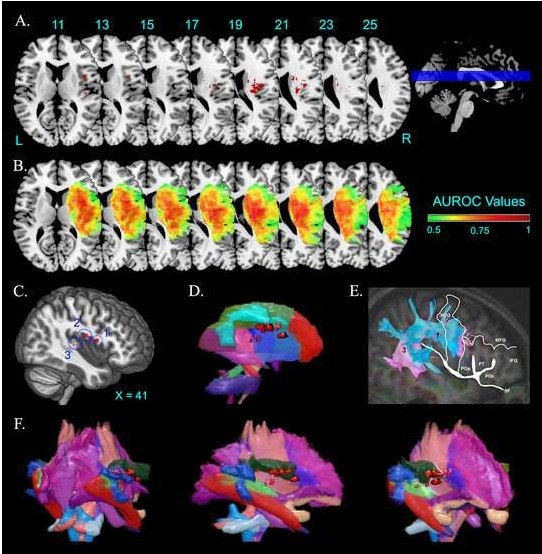 Figure2Click here to do"""'loaj high resolution image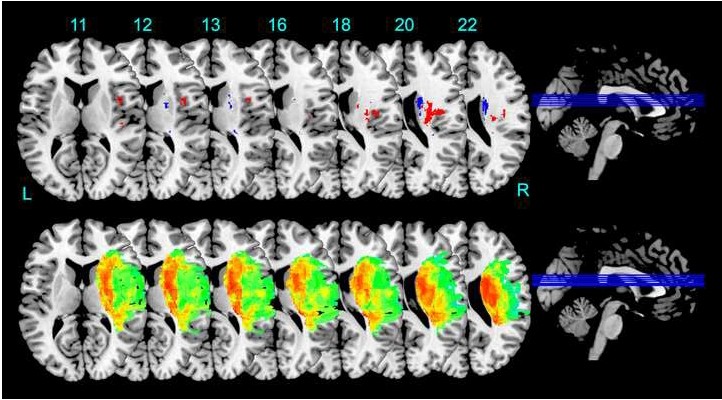 Figure3Click here to do"""'loaj high resolution image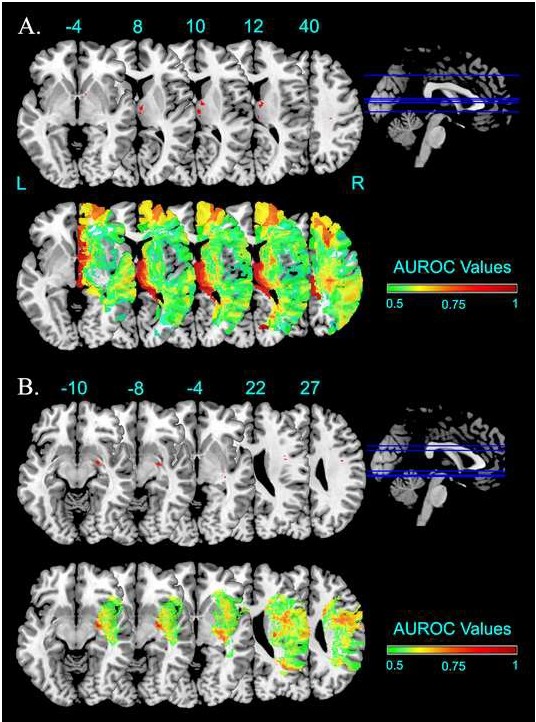 Table1Table2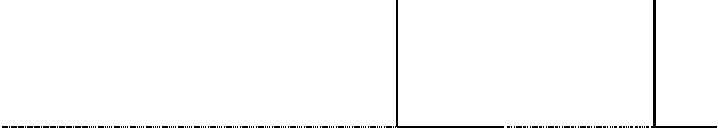 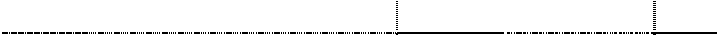 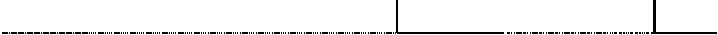 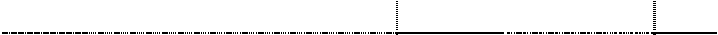 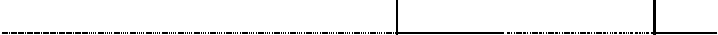 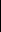 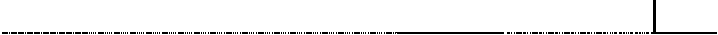 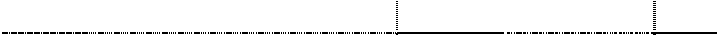 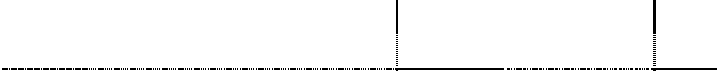 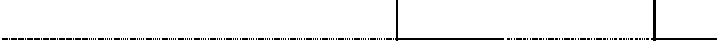 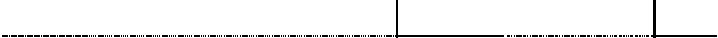 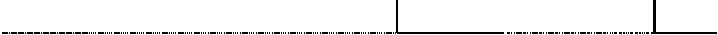 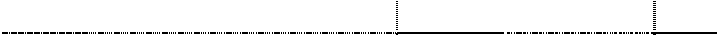 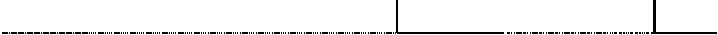 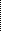 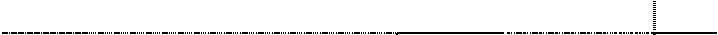 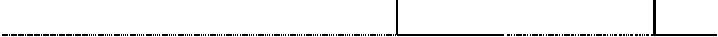 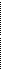 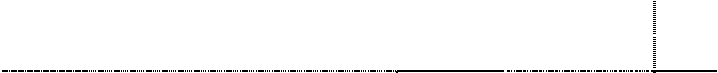 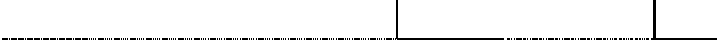 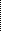 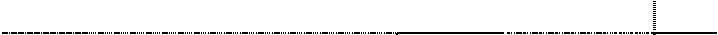 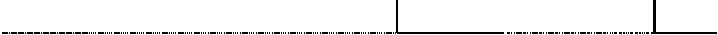 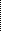 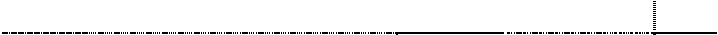 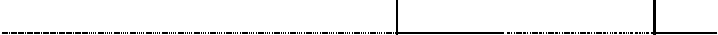 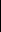 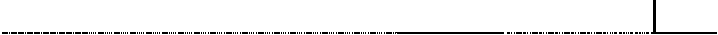 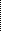 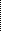 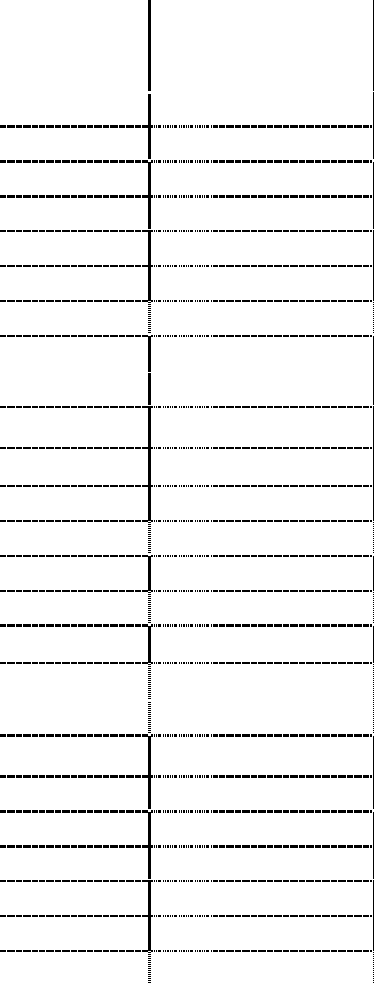 AHP vs HPalls (25 VS 28)AHPacute vs HP(6 VS 28)AHPchronic vs HP(14 VS 28)AALJHUNat Brain LabFrontal Inf Opercularis                           3          (39,9,11)Rolandic Operculum                            164       (38,-6,20)                                      44     (39,-10,21) Insula                                                      237      (29,-16,19)   127     (34,26,6)      27     (29,-19,19) Caudate                                                   24         (22,3,21)       3       (22,3,21)Putamen                                                                                     109      (28,9,9)Thalamus					4	(20,-19,13) Heschl	15	(41,-20,6) 	17	 (43,-20,7) Temporal Sup.		6	(42,-24,6) 	21	(42,-31,15) Body of corpus callosum					2	 (17,8,29) Anterior limb of int capsule	10	(20,-2,18)Post. limb of internal capsule                                                                                     7      (20,-19,13) Ant. corona radiate                                                                    8      (24,15,11)Sup. corona radiate                             268      (29,-16,19)     3       (22,3,21)     103    (29,-14,19)Post. corona radiate                                                                                                   17     (26,-34,21) External capsule                                    25       (30,-10,18)    50       (28,9,9)        5      (32,-41,16) Sup. longitudinal fasciculus                 37         (31,0,19)                                       17     (40,-30,-6) Sup. fronto-occipital fasciculus           34         (21,0,20)       2       (21,0,20)Internal Capsule                                     66       (30,-12,19)  25      (25,13,11)     12     (30,-12,19) Cortico Spinal Tract                              235      (29,-16,19)                                    108    (29,-14,19) Cortico_Ponto_Cerebellum                   7        (27,-11,20)                                     23     (20,-19,13) Arcuate_Anterior_Segment               302       (38,-8,20)                                      68     (33,-31,21) Long_Segment                                        3        (31,-15,22)                                      1      (33,-31,22) Arcuate_Posterior_Segment                2        (35,-45,24)                                      1      (33,-32,21) Corpus_Callosum                                    2          (20,3,24)                                       30      (16,-1,28) Inf._Occipito_Frontal_Fasciculus                                            49     (31,14,-5)Table3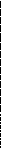 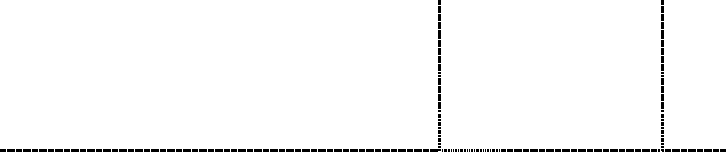 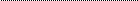 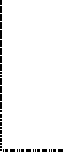 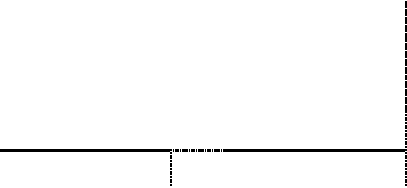 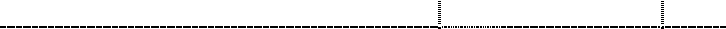 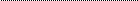 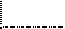 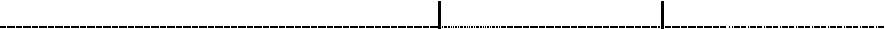 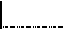 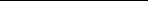 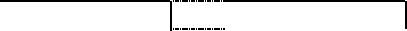 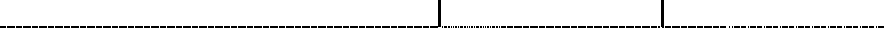 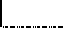 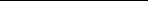 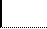 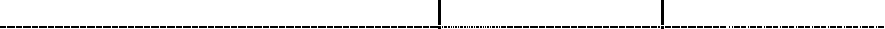 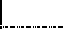 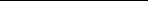 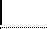 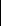 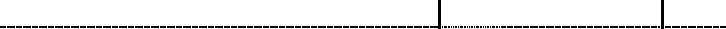 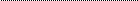 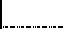 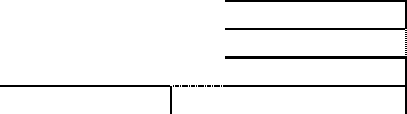 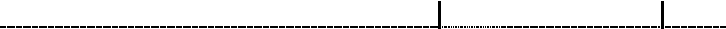 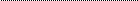 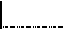 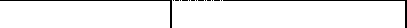 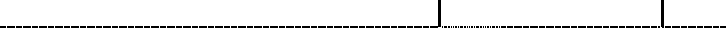 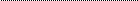 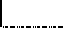 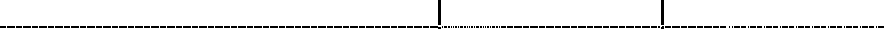 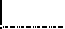 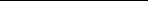 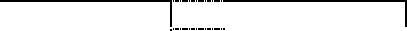 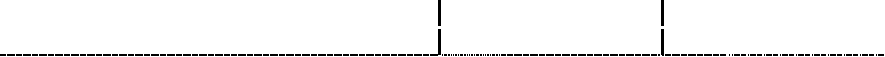 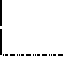 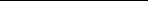 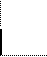 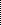 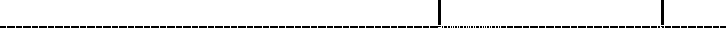 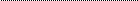 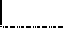 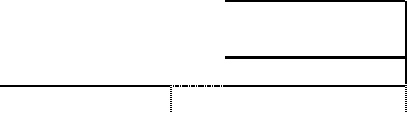 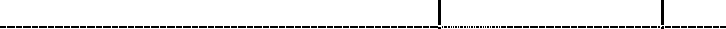 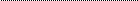 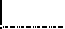 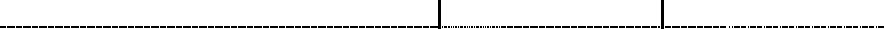 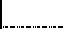 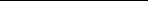 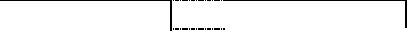 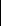 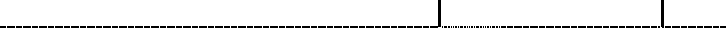 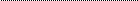 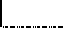 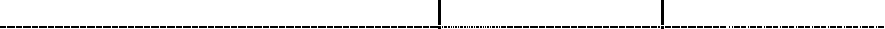 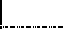 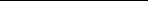 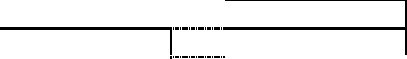 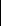 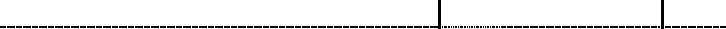 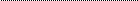 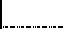 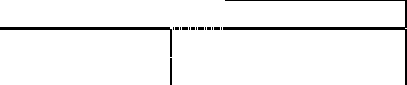 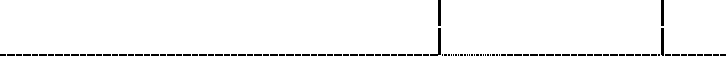 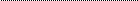 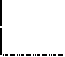 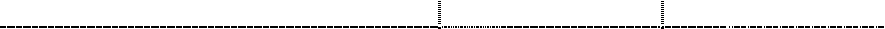 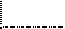 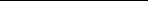 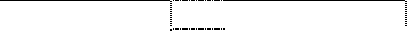 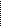 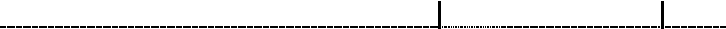 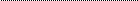 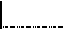 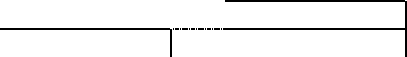 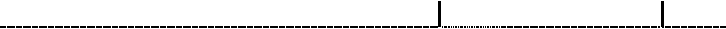 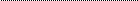 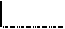 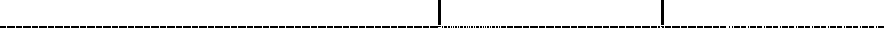 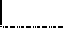 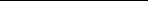 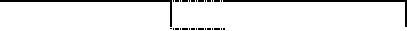 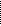 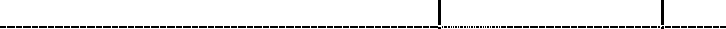 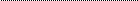 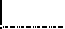 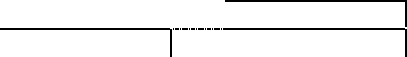 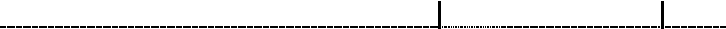 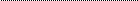 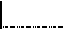 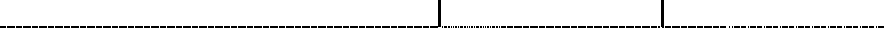 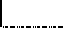 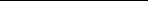 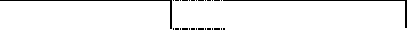 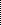 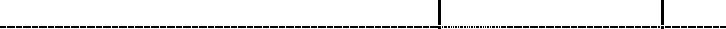 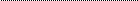 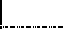 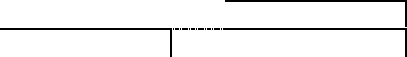 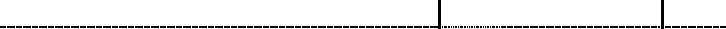 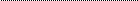 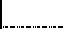 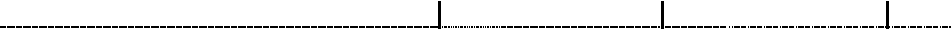 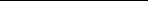 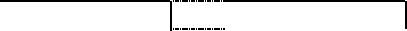 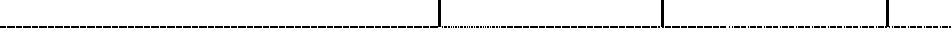 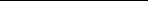 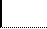 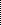 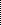 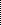 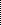 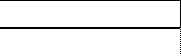 Frontal Inf Opercularis Rolandic Operculum InsulaAHP+DSOVS HP (13 VS 28)N > 0	(x, y, z)AHP+DSO, DSO	AHP+DSO	AHP VS AHP+DSOVS HP (17 VS 28)	VS AHP (13 VS 25)	(25 VS 13)N > 0	(x, y, z)	N > 0	(x, y, z)	N > 0	(x, y, z)AALAmygdala							16	(25, -6, -10) Caudate	1	(20,11,14) 	215	(20,2,22) 	6	(9,1,15)Pallidum                                                                                                                            6          (13,5,0) Thalamus                                                                                                                        213        (4,-9,8) Putamen                                                    15      (21,0,12)       16     (23,-2,12)HeschlTemporal SuperiorJHURetrolenticular part of int capsule	3	(27,-30,13) 	 15	(27,-30,13) 	3	(34,-22,-3) Superior corona radiate			25		(22,2,21)Posterior corona radiate	1	(21,-29,27)External capsule	1	(31,-19,-3)Sup longitudinal fasciculus	3	(27,-23,40)Post. thalamic radiation	3	(28,-45,17)Sup fronto-occipital fasciculus168	(21,0,19)NatBrainLabInternal Capsule		6	(26,-29,13)	46	(26,-29,13)	 2	(28,-45,16) Cortico Spinal Tract	35 	  (20,2,12) 	54 		(21,-3,12) 	11 		(13,5,1) Cortico_Ponto_Cerebellum		2 	(27,-30,13) 	 4 	(27,-30,13)Anterior_Commissure					2 	(9,7,-3) 	24 	(25,-6,-10) Arcuate Anterior_Segment	1 	(33,-32,20) 	2 	(33,-32,20)Long SegmentArcuate Posterior Segment	3 	(33,-32,21) 	1 	(33,-32,21)Corpus Callosum	54 	(14,4,20) 	11 	(28,-45,17)Inferior_Longitudinal_Fasciculus	17 	(26,-7,-9)Inferior_Occipito_Frontal_Fasciculus	6 	(29,-7,-9)Optic radiations	3 	(31,-19,-3)Uncinate	4 	(26,-5,-9)Fornix	155	(7,1,2)Table4 	Sup Parietal Lobe; Post Insula; Internal Capsule 	Rolandic Operculum; Insula; Sup Temporal gyrus; FusiformMoro et al., 2011	24	12	22-177 dG.;Cingolum; Hippocampus; Caudate; Thalamus 					sub-cortical WM 	 Vocat et al., 2010	58	32%	3 d	Insula; Ant Int Caps.;Ant Periventricular WMInsula; Ant Int Caps.; Premotor C; Dorsal Cingulate; P-T18%	7 dCortex;Hyppocampus; Amigdala 	Ant Periventricular WM 	Fotopoulou et al.,2010	14	7	<40 dRolandic Operculum; Insula; Temporal Sup. Pole; Amigdala; Basal gangliaTable 4. The results of previous studies of lesional analysis in AHP are reported. In this review, patients suffering from crossed anosognosia are excluded. In addition, the single case study, where the AHP patient's lesion wasnot compared with controls were not reported. ** = these patients' lesions were not compared with controlsIn Italic previous studies involving some of the patients of this study sample.Socio-demographicAHP(N = 25)AHP+DSO(N = 13)HP Controls(N = 28)AHP VS HPAHP+DSO VS HPAHP VSAHP+DSOGenderF=12, M=13F=3,	M=10F=6, M=222(1, N = 53)= 4.16,2(1, N = 41) = 0.01,2(1, N = 38) = 2.22,P = 0.04P = 0.91P = 0.14Age68 ± 1167 ± 1364 ± 13t(51) = 1.32, P = 0.19t(39) =0.67, P = 0.51t(36) = 0.35, P = 0.72HandednessRRRLesion Onset IntervalTest onset (days)34 ± 2649 ± 4248 ± 53t(51) = 1.52, P = 0.13t(39) =0.1, P = 0.92t(36) = 1.8, P = 0.08Chronic Ahp/Dso  (>40 days)14/20 (70%)11/12 (92%)2 (1, N = 57) = 0.25,P = 0.62AnosognosiaBisiach (0-3)2 ± 13 ± 00Berti LUL1.33 ± 0.941 ± 0.750Berti LLL1.88 ± 12 ± 0.250Composite score (%)72% ± 17.689% ± 33.30%U(51) = 101, z  = 4.22,U(39) = 21, z = 3.19,U(36) = 109, z = 1.28,P < 0.0001P = 0.003P = 0.4NeglectLine Canc. (36, omissions)17 ± 1123 ± 912 ± 8Star Canc. (56, omissions)31 ± 2038 ± 1113 ± 18Copy1.1 ± 1.41.4 ± 1.62.4 ± 1.3Composite score (%)65% ± 47.668% ± 25.531% ± 34.8U(50) = 139, z = 3.44,U(38) = 56, z = 3.11,U(34) = 141, z = 1.4,P = 0.0011P = 0.0038P = 1Personal NeglectComb & Razor-0.13 ± 0.5-0.51 ± 0.44-0.04 ± 0.21U(49) = 225, z = 1.51,U(34) = 46, z = 2.26,U(29) = 69, z = 0.53,P = 0.26P = 0.048P = 1Executive functionsSimilarities3 ± 56 ± 516 ± 6.9U(29) = 21.5, z = 3.72,U(21) = 13, z = 2.65,U(20) = 48.5, z = 0.77,P < 0.001P = 0.016P = 1N > 0	(x, y, z)N > 0	(x, y, z)N > 0	(x, y, z)n. patientsn. AHPtime int.lesion sites associated with AHPBesharati et al.,20163015<30 dInf Front Gyrus; Mid Front Gyrus; Sup Temporal GyrusPiedimonte et al.,20166112 mMid. Sup Temporal gyrus; Post InsulaPeriventricular temporal WM12 mHippocampus;Thalamus; Putamen; Ant. Post. InsulaPeriventricular temporal WMKortte et al.,201535848hPars Orbitalis; Broca; Pars TrinagularisMoro et al., 2015**44>72 dFrontal Inf.; Rolandic Operc.; Insula; Hippocampus;Parahip Cortex;Amigdala; Sup. Mid. Inf Temporal; Basal Ganglia;Int. Capsule; Corona Radiate; Sagittal Stratum; ExtCapsule; Sup.Longitudinal Fasc.; Sup Fronto-occipital Fasc. UncinateFasciculusBesharati et al.,2014158<7 dAnt Post Insula Ribbon; Post Basal Ganglia; DorsalPericentral AreasSaj et al., 2014105<15 dTemporo-Parietal J.; InsulaGandola et al.,2014115<12 dBasal ganglia; Thalamus; Ventral Premotor; InsulaVocat et al., 201394notspecifiedParieto-Temporal JSubcortical WMPia et al., 20136171 dVentral Premotor CortexGarbarini et al.,2012**10162 dTemporo-Parietal Cortex; Thalamus: Post Insula;132 dPeriventricular temporo-parietal WMInf. Mid. Sup Temporal G.; Angular G; Supramarginal G; Lateral Premotor;Ant. Post Insula; Precentral G; Post Central G.; Thalamus,Putamen;Int. Ext Capsule; F-T-P-O WM128 dMid. Sup Occipital G.; Mid. Sup. Temporal G.; Angular G;Baier & Karnath20082211 (+DSO)<10 dPost InsulaKarnath et al.,20052714<14 dPost Insula; Temporo-Parietal C:, Basal Ganglia;Subcortical WMBerti et al., 20053017not specifiedDorsal Premotor C.; Inf. Mid. Front. G.; Somatosensory C.;Primary Motor C., Insula.